Twenty Second Sunday after Pentecost                                                    October 24, 2021 PRELUDE                            Two Trios, op. 49, nos. 2 and 10          Rheinberger (1839-1901)	 WELCOME & ANNOUNCEMENTS INTROIT                                       Let all the World			              Routley (1917-1982)                    CALL TO WORSHIP	   		                       Leader:  Look to the Lord, who is faithful,People: who gathers and guards the people. Leader:  Look to the Lord, who is merciful, People: who redeems and restores our lives. Leader:  Let us Worship God.MORNING PRAYER*OPENING HYMN #366		Love Divine, all Love Excelling			            Hyfrydol				                                 stanzas 1 and 3 PRAYER OF CONFESSIONEternal God, we confess that we have failed to seek your way. When the poor cry out for help, we often pass them by. When the weak reveal their strength, we want to silence their voices. Forgive us, Lord, this and all our sin. Save a place for us at that great banquet of redemption, when all will be made whole; through Jesus Christ our Lord. Amen.SILENT PRAYERASSURANCE OF PARDON *GLORIA PATRI #581								     	            	Greatorex  (1816-1853)  FIRST SCRIPTURE LESSON                                                                 Psalm 34 :1-8 p. 441 ANTHEM                Glory, Glory, Since I Laid My Burden Down                                Spiritual                                                  Sung by Paul Jones SECOND SCRIPTURE LESSON                                                       Mark 10: 46-52 p. 822         SERMON		                            The limits of ministry                             Rev. Patrick S. Pettit*AFFIRMATION OF FAITH          The Apostles’ Creed                                 Hymnal p. 35  PRAYERS OF THE PEOPLE & THE LORD’S PRAYER*CLOSING HYMN #792	      	There is a Balm in Gilead		                 Balm in Gilead*CHARGE & BENEDICTION    POSTLUDE                        Concerto in G:  Presto BWV 592	                   Ernst (1696-1715)                                                                                                                    Bach (1685-1750)          *PLEASE STAND IF ABLE     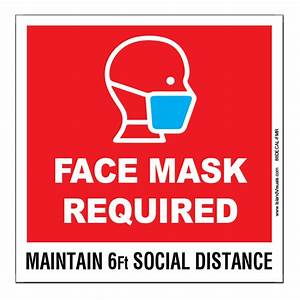                                      Audio aids are available for your convenience.Please be aware that they do not function until after the service begins.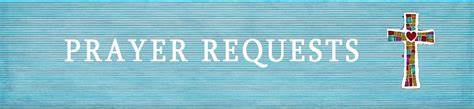 Prayers for Health and Other Concerns:The Legacy: Eloise Morris, Mary June CookShenandoah Nursing Home: Rubye SchwabSummit Square: Lillian Hryshkanych Home: Dick Huff, Nancy Garber, Mary Ultee, Edie Lawrence, Mary Ann Maupin Friends and Family: Andy & Jean Robeson, (Cunninghams), Steve Stevens, Marianne Beck, Bill Bromley, Grace Measles (Jen Jones), Danny Smith (Nancy Hypes), Jennifer & Charlotte Sergeant (Kathy Brown), Bill Metzel (Joyce Tipton), Tony Poplin, Jerry Hughes, Paul Watts (Colleen Cash), Shae Blackwell and Family (Preschool), Col. Stuart Roberts (Mark Henderson), Alissa Voils (Pam Leech), Phil Hashagen (Jean & Don), Erwin Berry (Joan), Claude Williamson, Bay Kelley (Ruth Kelley), Leon HarouffMilitary: Jeremiah Henderson, Carson CraigMissionaries: Elmarie & Scott Parker, PC (USA) Regional Liaisons to Iraq, Syria & Lebanon   Link for todays service : https://youtu.be/w2-8M2J_dY4News has been received that Leon Harouff is now residing in a memory care facility under hospice care.                FIRST PRESBYTERIAN CHURCHWAYNESBORO, VIRGINIA A community-minded congregation living out the love of Christ as we serve one another with humility, gentleness, and patience through God’s grace.October 24, 2021  11:00 AM 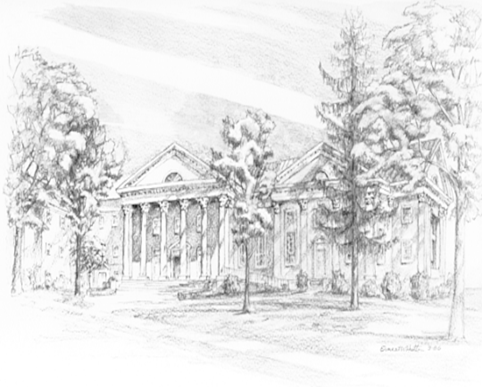 P.O. Box 877249 South Wayne AvenueWaynesboro, Virginia(540) 949-8366Church Website:  www.firstpresway.orgPreschool Website:  www.firstprespre.orgEmail:  church@firstpresway.com